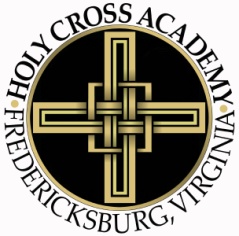 HOLY CROSS ACADEMY ATHLETIC PROGRAMSPORTS PARTICIPATION FORMS CHECKLISTName: ______________________________________                               Sport: _______________________Homeroom: ____________________                                                         School Year: _________________The following forms are included in this packet. They must be completed and returned in order to be eligible for participation in tryouts, practices, and games. A separate set of forms must be completed prior to participation in each sport, except as noted below. All information must be complete and up-to-date or the paperwork will be returned to you. Please review the forms carefully before submitting them to be sure that you have provided all requested information and signatures.The sports physical requirement must be met once each school year. To be valid for the current school year, the physical examination by a doctor must have been completed on or after May 1.All forms, including this checklist and the participation fee, must be turned in prior to tryouts. Please submit them to the school office. Coaches will not collect forms and fees.Forms included:This completed checklist;A check or money order for $75.00 made payable to HCA (payment returned if student is not selected for the team after completing tryouts or opts not to join the team);Registration/Emergency Permission Form;Commitment Letter for Students and Parents;Permission for Sports Transportation (must attach copy of insurance card depending on statement checked – please check the expiration date on your card and be sure that it is current);Medical History and Physical Examination Forms – two pages (Part II – Medical History to be completed by parent; Part III – Physical Examination to be completed by a physician on or after May 1) (These forms are required once each school year – if submitted for another sport earlier this school year, please note which sport it was for _______________________ ).